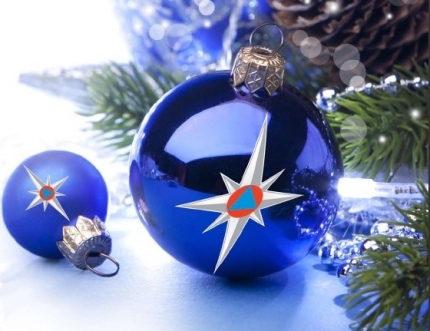 БЕЗОПАСНЫЙ НОВЫЙ ГОД!!!Совсем скоро Новый год. Однако нужно помнить и понимать, что это не только веселая праздничная пора, но и весьма пожароопасный период. По статистике, ежегодно в России в Новогодние праздники случается огромное количество пожаров. Это связано не только с использованием пиротехники. К сожалению, во время празднования многие люди забывают об элементарных правилах пожарной безопасности. В одну розетку они включают гирлянду для ёлки, телевизор, чтоб посмотреть Новогоднее обращение Президента Российской Федерации, ещё и обогреватель туда же подключат, чтоб сидеть в тепле и уюте. А, как результат – перегруз электросети, что приводит к короткому замыканию, в итоге – пожар.Злоупотребив алкоголем, кто-то может начать курить в квартире, мало того, в постели. Сами понимаете, к чему это может привести. Не допускайте курения дома.Есть любители в Новогоднюю ночь и в баньке посидеть, попариться. Да так любят это дело, что топят без остановки круглыми сутками. То сами сходят, то соседи заглянут в гости, то друзья. И всех ведь надо сводить в баню первым классом! Отсюда и перекал печи. Пожар и праздник испорчен.Это, кстати, относится и к домам с печным отоплением. За праздничным столом можно с лёгкостью забыть о затопленной печи. Основной причиной пожаров в таких домах является перекал печей.Под бой курантов все зажигают бенгальские огни, наливают шампанское, загадывают желания и поздравляют друг друга. Это такая добрая российская традиция. Бенгальские огни, казалось бы, такая безопасная штука! Но и с ними надо быть аккуратным. Стержень бенгальского огня сильно нагревается в процессе горения и при соприкасании с горючими материалами может привести к возгоранию.Ни одного Нового года не проходит без традиционного символа – ёлки. Новогоднюю ёлку необходимо устанавливать вдали от печи и обогревателей. Ставить её нужно так, чтобы она не мешала проходу. Не украшайте ёлку настоящими свечами и легковоспламеняющимися украшениями (бумажными снежинками, ватой и т.д.). Также, ёлка должна стоять на устойчивой подставке, особенно, если в доме есть дети и животные.Помните, что выполнение этих элементарных требований пожарной безопасности поможет Вам хорошо провести Новогодние праздники и не омрачить их неприятными событиями.Для экстренной связи с пожарными и спасателями звоните по телефону 01, 101, 112 (мобильная связь).